Профориентационная беседа 10 октября на классных часах состоялась встреча старшеклассников лицея с инспектором группы профессиональной подготовки ОМВД Бакиным Е.А. Ребятам рассказали о факультетах и специальностях Московского университета МВД России им. В. Я. Кикотя и показали фильм о жизни учебного заведения. Выездные агитационные занятия, проводимые в школах, гимназиях, лицеях, кадетских корпусах, являются частью системной профориентационной работы, которая направлена на повышение уровня подготовки будущих абитуриентов к обучению на факультете.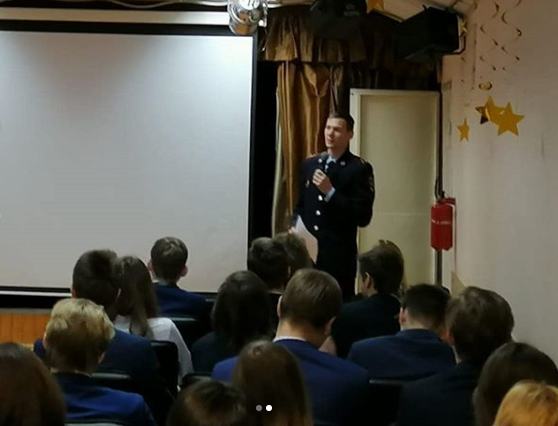 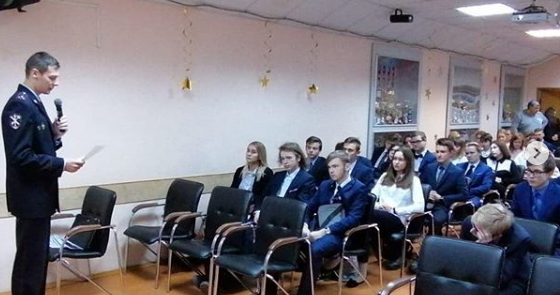 